Základná škola kniežaťa Pribinu, Andreja Šulgana 1, 94901 Nitra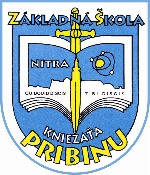  	Nariadenie riaditeľky školy	Nariadenie riaditeľky školy o spôsobe a obsahu vyučovania, o priebežnom a koncoročnom hodnotení žiakov, o žiakoch v zahraničí a žiakoch s IVVP, o postupe žiakov do vyššieho ročníka, o kontrolnej činnosti a o činnosti triednych učiteľov, školského psychológa, sociálneho pedagóga, špeciálneho pedagóga, asistentov učiteľa v čase mimoriadnej situácie, spôsobenej prerušením vyučovania od 13.marca 2020 do odvolania.Riaditeľka ZŠ kniežaťa Pribinu v Nitre, v zmysle Usmernenia na hodnotenie žiakov základných škôl v čase mimoriadnej situácie, spôsobenej prerušením vyučovania v školách v školskom roku 2019/2020 , aktualizovaná verzia z 20.04.2020, nariaďuje nasledovné postupy a spôsoby práce, ktoré je potrebné uplatňovať v druhom polroku školského roka 2019/2020:Spôsob a obsah vyučovaniaPočas prerušeného vyučovania je potrebné zabezpečiť spravodlivosť pri hodnotení každého žiaka rešpektovaním individuálnych podmienok na domácu prípravu a dištančné vzdelávanie.Vyučujúci sústredia pozornosť na poskytovanie slovnej spätnej väzby od žiakov. Počas prerušeného vyučovania sa neodporúča hodnotiť žiakov na základe testov a písomných skúšok.V období mimoriadnej situácie je cieľom vyučovania prebrať učivo tak, aby vyučovací proces mohol pokračovať v ďalšom školskom roku. Učitelia školy  zabezpečia vyučovanie žiakov školy na diaľku prostredníctvom elektronickej komunikácie. Na zadávanie úloh použijú stránku Edupage a ďalšie vhodné elektronické portály, ktoré žiakom alebo rodičom lepšie vyhovujú. Online vyučovanie zrealizujú prostredníctvom aplikácie Microsoft Teams a ďalších aplikácií.Obsah a množstvo presunutého učiva do ďalšieho šk.roka 2020/21 v jednotlivých ročníkoch a predmetoch prerokujú členovia na zasadnutí PK/MZ v zmysle pokynov ŠPÚ: Usmernenie k obsahu a organizácii vzdelávania žiakov základných škôl počas mimoriadneho prerušenia školského vyučovania v školách v školskom roku 2019/2020 z 28.4.2020.Vedúci PK/MZ po prerokovaní so svojimi členmi svoj postup hodnotenia zjednotia a spoločne nastavia, postup však musí rešpektovať ustanovenia tohto nariadenia. Jednotlivé PK/MZ spíšu zápisnicu a odovzdajú nadriadenému zástupcovi RŠ. Zápisnica musí obsahovať spôsob hodnotenia, spôsob úpravy TPU, koordináciu úpravy TPU v ročníku a predmete, a ďalšie opatrenia, na ktorých sa členovia PK/MZ dohodli.Priebežné a koncoročné hodnotenie žiakovPriebežné hodnotenie sa počas prerušeného vyučovania v škole nerealizuje formou klasifikácie. Pri priebežnom aj záverečnom hodnotení je potrebné prihliadať predovšetkým na osobitosti, možnosti a individuálne podmienky na domácu prípravu počas prerušeného vyučovania v škole.V druhom polroku šk. roka 2019/ 2020 sa hodnotenie uskutočňuje špecifickým spôsobom, neprebiehajú klasifikačné pedagogické rady ani trištvrteročné hodnotenie.V tomto polroku sa nepíšu žiadne predpísané kontrolné práce a neuplatňuje sa predpísaný počet známok v jednotlivých predmetoch.Bez ohľadu na to, či sa do júna nastúpi do školy, žiaci dostanú k 30.6. 2020 vysvedčenie za školský rok 2019/20.Žiakom, ktorí v poslednom polroku neprejavili záujem o vyučovanie, nezúčastňovali sa online vyučovania a nevypracovávali zadávané úlohy bez zjavného dôvodu, vyučujúci môže navrhnúť komisionálne preskúšanie. Pri koncoročnom hodnotení sa nebude uplatňovať známka „nedostatočný“.Ako podklad pre koncoročné hodnotenie žiakov sa môžu využívať najmä doteraz dosiahnuté výsledky na vyučovaní v prvom polroku a dosiahnuté výsledky počas prerušeného vyučovania, napr.: projekty, domáce úlohy, pracovné listy, výrobky a práce žiakov, tematické spracované video žiaka, prezentácie na rôzne témy a pod.Učiteľovi sa odporúča ako podklad na koncoročné hodnotenie využiť žiacke portfólio, treba však prihliadať, že v domácom prostredí žiak nemusí mať takú možnosť koncentrácie ako v škole, ale aj na skutočnosť či žiak vypracovával zadania samostatne. Pri koncoročnom hodnotení treba, aby učiteľ využil aktivitu žiaka, jeho záujem, snahu zlepšovať sa a sebahodnotenie žiaka. Zásady hodnoteniaPri priebežnom hodnotení žiakov bude učiteľ uplatňovať motiváciu, bude k žiakom pristupovať individuálne a bude ich nabádať k sebahodnoteniu.Ku koncoročnému hodnoteniu bude učiteľ pristupovať pozitívne a objektívne.V prípade, že MŠVaV vydá do konca šk.roka 2019/20 nové usmernenie k hodnoteniu žiakov, vyučujúci sa budú riadiť ním.Hodnotenie známkou, slovné hodnotenie a hodnotenie absolvovalKoncoročné hodnotenie väčšiny predmetov bude slovným hodnotením a absolvoval.1.stupeň 1. – 4.ročníkNa prvom stupni sa v čase mimoriadnej situácie priebežné aj koncoročné hodnotenie realizuje formou slovného hodnotenia, vysvedčenie so slovným hodnotením sa doplní slovným popisom v zmysle Metodického pokynu 22/2011.Slovné hodnotenie bude vyjadrené tromi stupňami:Dosiahol veľmi dobré výsledkyDosiahol dobré výsledkyDosiahol uspokojivé výsledky2.stupeň 5. – 9.ročníkPodmienky v čase prerušeného vyučovania neumožňujú naplniť kvalitnou plnohodnotnou realizáciou ciele predmetov hudobná výchova, výtvarná výchova, etická výchova, náboženská výchova, sa nebudú na vysvedčení hodnotiť známkou, do príslušnej rubriky v katalógovom liste aj na vysvedčení sa napíše slovo ,,absolvoval(a)".V tomto polroku a v záverečnom hodnotení sa ani predmety telesná a športová výchova, občianska náuka, technika a informatika nebudú hodnotiť známkou, do príslušnej rubriky v katalógu aj na vysvedčení sa napíše slovo ,,absolvoval(a)".Slovné hodnotenie sa bude uplatňovať v predmetoch: Slovenský jazyk a literatúra, Anglický jazyk, Nemecký jazyk, Španielsky jazyk, Matematika, Fyzika, Chémia, Biológia, Dejepis, Geografia. Slovné hodnotenie bude vyjadrené tromi stupňami:Dosiahol veľmi dobré výsledkyDosiahol dobré výsledkyDosiahol uspokojivé výsledkyKoncoročné hodnotenie Žiaci v zahraničí a žiaci s IVVPV období mimoriadnej situácie žiaci, ktorí sa kvôli pandémii koronavírusu vracajú zo zahraničia predčasne, budú hodnotení za druhý polrok z jednotlivých predmetov rovnako ako ostatní žiaci a nevykonávajú žiadne komisionálne skúšky.Žiaci s IVVP ktorý môžu počas vyučovania využívať pomoc asistentiek učiteľa, resp. špeciálneho pedagóga, pokračujú v rovnakom vyučovaní doma s pomocou asistentiek aj počas mimoriadnej situácie.V období mimoriadnej situácie, žiaci, ktorí majú individuálny vzdelávací program, budú hodnotení za druhý polrok z jednotlivých predmetov rovnako ako ostatní žiaci a nevykonávajú žiadne komisionálne skúšky.Postup žiakov do vyššieho ročníkaV období mimoriadnej situácie nemôže byť žiak zo žiadneho klasifikovaného predmetu hodnotený stupňom nedostatočný, t. j. každý žiak postúpi do vyššieho ročníka. V prípade, že žiak z objektívnych príčin nemá možnosť štúdia prostredníctvom internetu a digitálnych technológií, je povinný kontaktovať triedneho učiteľa, resp. riaditeľa školy .Avšak v prípade, že by sa žiak nezúčastňoval vyučovacích aktivít, nespolupracoval s učiteľom a neodovzdával jednotlivé zadania, bude on, resp. jeho zákonný zástupca upovedomený, že v prípade, že nepríde k náprave, z daného predmetu môže byť žiak neklasifikovaný a riaditeľ školy určí komisionálne preskúšanie, ktoré sa uskutoční do 31.8. 2020. Kontrolná činnosťKontrolná činnosť nemá klasickú formu, ale ide o komunikáciu s učiteľom alebo o spätnú väzbu od žiakov a pod. Žiaci sú povinní dodržiavať ustanovenia školského poriadku tak, ako počas bežného vyučovania. Výchovné problémy súvisiace s vyučovaním, budú riešené v zmysle školského poriadku (napr. odpisovanie, natáčanie pedagóga, odovzdávanie cudzích úloh apod.)Činnosť triednych učiteľov, výchovného poradcu, školského psychológa, sociálneho pedagóga, špeciálneho pedagóga, asistentkyTriedny učiteľ nemusí uskutočňovať tzv. triednické hodiny, ale môže žiakov oslovovať a monitorovať individuálne, v prípade potreby organizuje žiakov triedy a poskytuje im informácie.Školský psychológ, sociálny pedagóg, špeciálny pedagóg, asistentky učiteľa budú k dispozícii všetkým žiakom a prostredníctvom elektronickej komunikácie im bude na dennej báze v prípade potreby poskytované poradenstvo. Je mimoriadne dôležité, aby sa mali žiaci na koho obrátiť v prípade problémov v domácom prostredí.  Záverečné ustanoveniaO spôsobe hodnotenia jednotlivých vyučovacích predmetov rozhodne v čase mimoriadnej situácie riaditeľ školy, po prerokovaní s pedagogickou radou elektronicky per rollam, v súlade s vyššie uvedenými bodmi.Z: riaditeľka školy Po ukončení mimoriadnej situácie škola následne vypracuje stručnú správu o priebehu výučby a hodnotenia na základe zápisníc z predmetových komisií a metodických združení priloží ju ako prílohu k školskému vzdelávaciemu programu.Z: vedúci PK/MZ a vedenie školyS textom nariadenia, resp. jeho vybranými časťami budú prostredníctvom EDUpage oboznámení aj žiaci a ich zákonní zástupcovia.Z: vedenie školyNitra, 23. apríl 2020Mgr. Iveta Miková    riaditeľka školy